К А Р А Р 					            	                              Р Е Ш Е Н И ЕОб отчете главы сельского поселения  Новозирганский сельсовет о результатах своей деятельности и деятельности Администрации сельского поселения  Новозирганский  сельсовет за 2017 год	Заслушав отчет главы сельского поселения  Новозирганский   сельсовет о результатах своей деятельности и деятельности Администрации сельского поселения  Новозирганский сельсовет за 2017 год, Совет муниципального района Хайбуллинский район Республики Башкортостан решил:	1. Отчет главы сельского поселения Новозирганский сельсовет о результатах своей деятельности и деятельности Администрации сельского поселения  Новозирганский сельсовет за 2017 год принять к сведению.	2. Деятельность Администрации сельского поселения  Новозирганский сельсовет за 2017 год   признать удовлетворительной. 	3.Обнародовать настоящее решение путём размещения на официальных стендах Администрации сельского поселения.  	4. Настоящее решение вступает в силу со дня подписания.   Председательствующийна заседании Совета, депутат от избирательного округа № 2	                                  Рисбаева Г.А.				  с.Новый Зирган  28 февраля 2018 года  Р- № 7/81.Башкортостан Республикаһының Хәйбулла районымуниципаль районыныңЯңы Ергән ауыл советыауыл биләмәһе Советы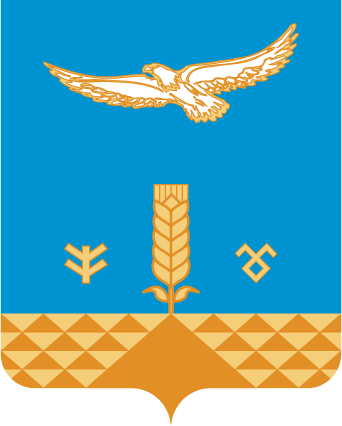 Совет сельского поселения Новозирганский сельсоветмуниципального районаХайбуллинский районРеспублики Башкортостан